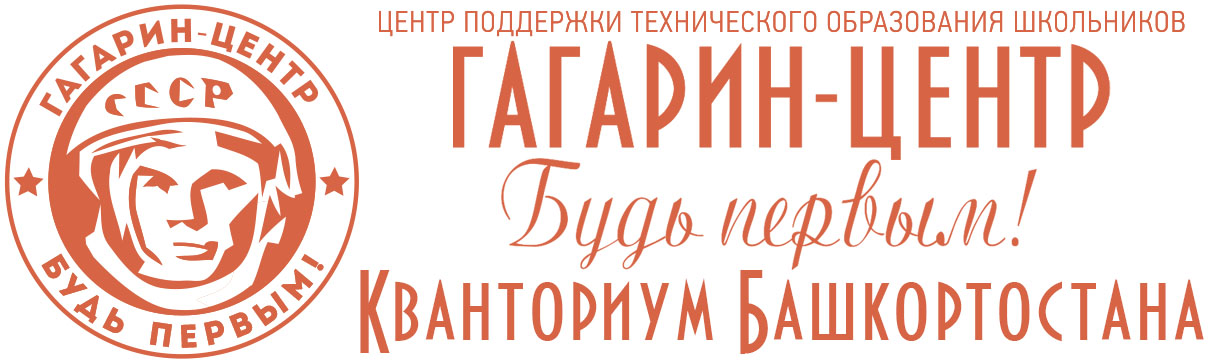 Ассоциированные школы Союза машиностроителей Россииконкурс IT-проектов  на кубок Союза машиностроителей РоссииКонкурсное заданиепо направлению «Робототехника» (5-7 классы)Уфа, 20191. Описание направленияРобототехника - универсальный инструмент для образования. Вписывается и в дополнительное образование, и во внеурочную деятельность, и в преподавание предметов школьной программы, причем в четком соответствии с требованиями ФГОС. Подходит для всех возрастов - от дошкольников до профобразования. Причем обучение детей с использованием робототехнического оборудования - это и обучение в процессе игры и техническое творчество одновременно, что способствует воспитанию активных, увлеченных своим делом, самодостаточных людей нового типа. Немаловажно, что применение робототехники как инновационной методики на занятиях в обычных школах и в детских садах, учреждениях дополнительного образования обеспечивает равный доступ детей всех социальных слоев к современным образовательным технологиям.Робот — это автоматическое устройство для осуществления производственных и других операций по определенной программе (алгоритму).Для выполнения работы по направлению обучающийся должен уметь:использовать основные команды программирования роботов;загружать и запускать программу на роботе;сохранять и переименовывать проект.знать: принцип работы датчиков цвета;особенности работы с устройствами захвата на роботах;основные виды программ езды по линии;способы прерывания циклов.2. Конкурсное заданиеЦель: в рамках выполнения поставленной задачи показать высокий уровень мастерства в направлении «Робототехника» за максимально короткое время.Время выполнения задания 1,5 часаТребования:участникам запрещается приносить с собой какие-либо носители информации, а также иметь доступ к сети Интернет во время выполнения работы или перерывах;эксперты определяют рассадку до начала конкурса путем жеребьевки;участники должны немедленно проинформировать Экспертов в случае обнаружения дефектов в оборудовании или плохого самочувствия;участники должны следовать указаниям Экспертов в случае обнаружения дефектов в оборудовании;участники должны уведомить Экспертов, когда завершат выполнение задания. Необходимое программное обеспечение:Windows 7/10;LEGO Mindstorms EV3 Software.Необходимое аппаратное обеспечение:ПК/ноутбук: Intel Core i3-4000M (2.4 GHz), 4 GB, GeForse GT 820M;Приводная платформа EV3 с предустановленными датчиками цвета – 2 шт. и устройством для захвата объектов – 1 шт.